内　容：①トマト片づけ　②個人区画開始　　　　　③講義：「これから発生しやすい病害虫」について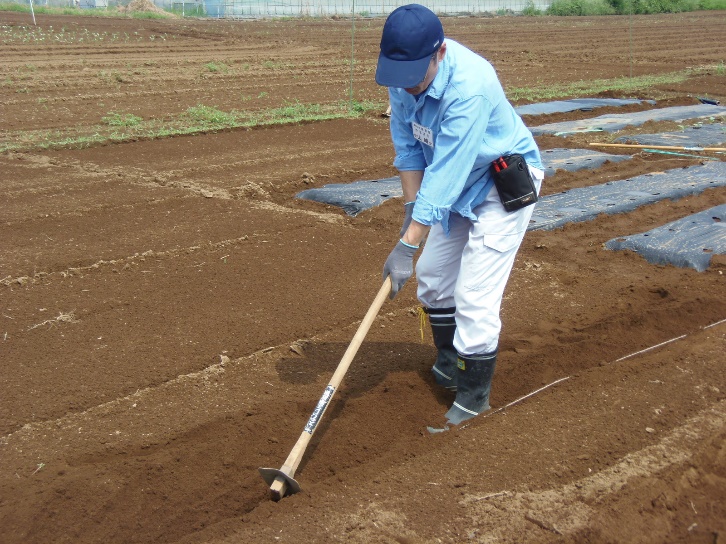 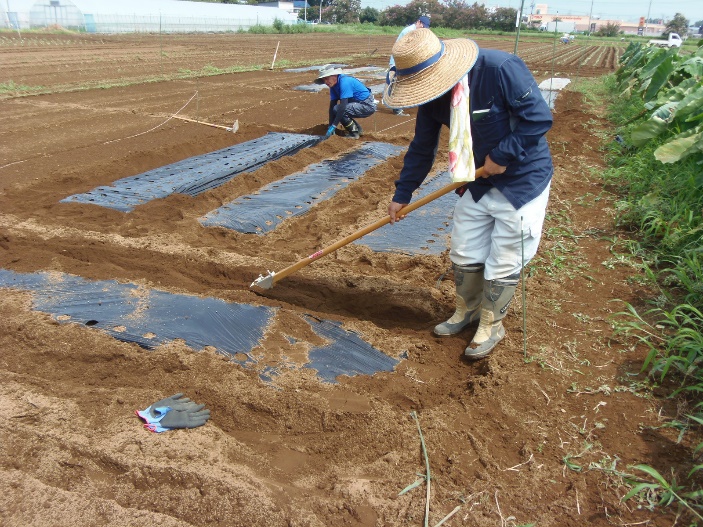 いよいよ個人区画スタートです。個人区画面積（８.５m×４.５m）まずは作付けに合わせて畝を作ります。畝をたてたところにマルチを敷きます。足で押さえて土をかけていくと綺麗に仕上がります。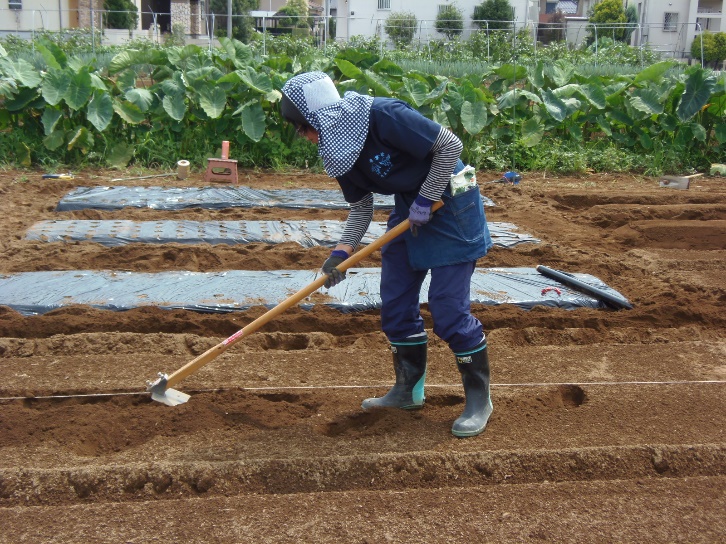 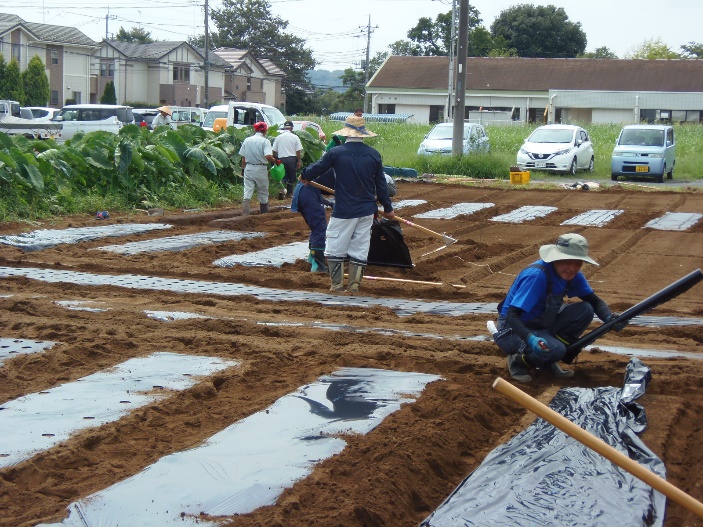 １本目はお手伝いをしましたが、あとは練習しながら一人で仕上げていました。４～５本目にもなると、機械で敷いたようにマルチが「ピンッ」と張っていました。